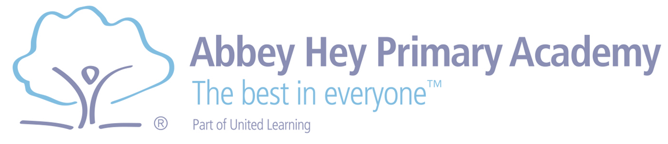 Year Autumn 1Autumn 2Spring 1Spring 2Summer 1Summer 2NStop/go gamesParachute gamesDance/movement to musicBall skillsGymnasticsAthleticsRCooperation gamesBall skillsMovement in different waysDanceGymnasticsAthletics1GymnasticsDanceGamesGymnasticsDanceGames2DanceGymnasticsDanceGymnasticsGamesGames3GamesGymnasticsGymnasticsDanceDance (folk)Games4Dance (Brazilian)GymnasticsGymnasticsDance (rainforest)GamesGames5Team building and speed gamesInvasion gamesGymnastics and fitnessDance (Tudor)AthleticsAthletics6OrienteeringGamesGymnasticsDanceAthleticsInvasion Games